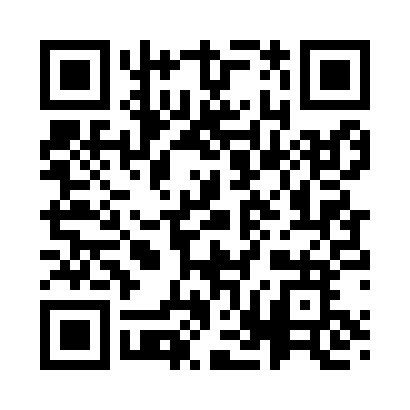 Prayer times for Tebane, EstoniaWed 1 May 2024 - Fri 31 May 2024High Latitude Method: Angle Based RulePrayer Calculation Method: Muslim World LeagueAsar Calculation Method: HanafiPrayer times provided by https://www.salahtimes.comDateDayFajrSunriseDhuhrAsrMaghribIsha1Wed2:505:191:106:259:0111:222Thu2:495:171:106:269:0311:233Fri2:485:151:096:279:0611:244Sat2:475:121:096:289:0811:255Sun2:465:101:096:309:1011:266Mon2:455:071:096:319:1211:277Tue2:445:051:096:329:1411:288Wed2:435:031:096:349:1711:299Thu2:425:011:096:359:1911:3010Fri2:414:581:096:369:2111:3011Sat2:404:561:096:379:2311:3112Sun2:394:541:096:389:2511:3213Mon2:384:521:096:409:2711:3314Tue2:384:501:096:419:2911:3415Wed2:374:481:096:429:3111:3516Thu2:364:461:096:439:3311:3617Fri2:354:441:096:449:3511:3718Sat2:344:421:096:459:3711:3819Sun2:344:401:096:469:3911:3920Mon2:334:381:096:479:4111:3921Tue2:324:361:096:499:4311:4022Wed2:324:341:096:509:4511:4123Thu2:314:331:096:519:4711:4224Fri2:304:311:106:529:4911:4325Sat2:304:291:106:539:5111:4426Sun2:294:281:106:549:5311:4427Mon2:294:261:106:549:5411:4528Tue2:284:251:106:559:5611:4629Wed2:284:231:106:569:5811:4730Thu2:274:221:106:579:5911:4831Fri2:274:211:106:5810:0111:48